滋賀県立特別支援学校応援企業登録制度「しがしごと応援団」登録事項変更届令和　　　年　　　月　　　日滋賀県教育委員会教育長様登録事項に変更があったため、県立特別支援学校応援企業登録制度「しがしごと応援団」実施要綱第７条の規定により、下記の通り届け出ます。１　登録番号　　　　　第　　　　　　　号２　登録年月日　　　　　平成・令和　　　　年　　　月　　　日３　変更内容※登録番号および登録年月日は登録証に記載してある番号、年月日を御記入ください。※「変更事項」欄には、企業の名称、代表者 職・氏名、所在地、応援内容の別を記載してください。４　問合せ　　本書は、県立特別支援学校または滋賀県教育委員会事務局特別支援教育課へ御提出下さい。企業の名称所在地〒　　　―代表者　職・氏名電話番号変　更　事　項変更前変更後滋賀県教育委員会事務局特別支援教育課〒520-8577　滋賀県大津市京町四丁目１番１号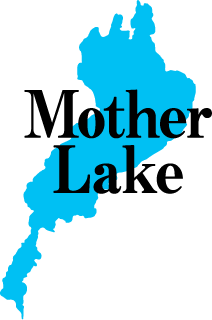 電　話　　077－528－4643ＦＡＸ　　077－528－4957メール　　tokushi@pref.shiga.lg.jp